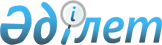 Алға ауданы әкімдігінің 2014 жылғы 11 ақпандағы № 37 "Ақылы қоғамдық жұмыстарды ұйымдастыру туралы" қаулысының күшін жою туралыАқтөбе облысы Алға ауданының әкімдігінің 2016 жылғы 18 мамырдағы № 211 қаулысы      Қазақстан Республикасының 2001 жылғы 23 қаңтардағы "Қазақстан Республикасындағы жергілікті мемлекеттік басқару және өзін-өзі басқару туралы" Заңының 31, 37 баптарына сәйкес, Алға ауданының әкімдігі ҚАУЛЫ ЕТЕДІ:      

      1. Алға ауданы әкімдігінің 2014 жылғы 11 ақпандағы № 37 "Ақылы қоғамдық жұмыстарды ұйымдастару туралы" (нормативтiк құқықтық актілерді мемлекеттiк тiркеу тiзiлiмiнде № 3806 болып тіркелген, аудандық "Жұлдыз-Звезда" газетінің 2014 жылы 8 сәуірдегі № 15-16 санында және 2014 жылы 31 наурызында "Әділет" АҚЖ-де ресми жарияланған) қаулысының күші жойылды деп танылсын.

      2. Осы қаулының орындалуын бақылау аудан әкімінің орынбасары М. Джалғаспаевқа жүктелсін.


					© 2012. Қазақстан Республикасы Әділет министрлігінің «Қазақстан Республикасының Заңнама және құқықтық ақпарат институты» ШЖҚ РМК
				
      Аудан әкімі

М. Абдуллин
